SAC AgendaSeptember 4, 2018Members in attendance: Others present: Sarah Blevins, Kathryn Walker, Sheila Lawshe, Ashley Cousins, Tina Waldrop,Dana Harrison, Rebecca Keffer, Christine Stephan, Patricia Abel, Amber Noseworthy, Janice Jones,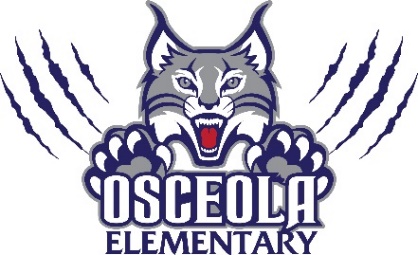 Jeremy Staub, Jose Caride, Nancy McManus, Lisa Fehrs, Dana Harrison, Kristyrae Larson-Richard,Rebecca Netz, Jacob McElroy, Monica Highman, Iwona Blieashka, Sue Grasso, Thomas Adornetto, Milli HoltzendorfMeeting called to order at 5:36 p.m.Greetings and IntroductionsReview and Approval of May minutes; 1st Sheila Lawshe, 2nd Jose CarideFunds Report  $18,240.02 total, funds come from the state with certain limitations on spending,If teachers request funds it must be approved by the SAC teamDiscussion of Proposed Meeting Schedule:	October 2nd at 5:30	November 6th at 5:30	December 4th at 5:30	January 8th at 5:30	February 5th at 5:30	March 5th at 5:30	April 2nd at 5:30	May 7th at 5:30Approval of meeting dates; December 4th will be crossed off the schedule. 1st motion Amber Noseworthy, 2nd motion Jose CarideReview By-laws no vote tonight, attendees will take home to review and will approve in October.School Improvement Plan Presentation Tina Waldrop shared School Improvement Plan Presentation with attendees. Mrs. Waldrop explained the school grading system and the support we are receiving for our lowest quartile. Also discussed were new goals that will be added to our School Improvement Plan. Grant given to our school for additional staff. CAST members are sent from the district to support teachers in reading, math and science. Funds have been allocated to staff an interventionist, Stephanie Evans, to work with our fourth and fifth graders. Attendance is a focus with our lowest quartile. A new part time staff member is added to our staff to assist with tardiness and attendance. A full time substitute teacher is added to our staff to help with class coverage. Tutoring for our fourth and fifth grade students will begin next Thursday. Amber Noseworthy asked the question if our upper quartile students will also be receiving support. Mrs. Keffer replied that all students are enriched to be successful during the intervention block. Mrs. Waldrop explained that all students are required to make a year’s growth. Learning gains are for all students. AVID update; our vision this year for AVID is for grade levels to be represented at our SAC meetings with ideas representing strategies used in their grade level. Mrs. Keffer shared that AVID modeling was shared with our staff. Amanda B. visited classrooms and shared a glowing report on how well our school in doing in implementing AVID in the classrooms. AVID Open House this month.Title One update; funds from Title One are used to support teachers and parents. Teachers are required to hold parent conferences twice a year.District Update; this year the vision is changing, we have a district representative to assist our school. She will discuss curriculum updates, specialist in various subject areas are available for support. In this 2018 year, a new science curriculum has been implemented. New math materials are in review for implementation for the 2019 year.Principal comments the start of the year is going very smooth with teaching starting day one.Open Floor (Celebrations/Questions) Rename Open Floor to Celebrations/Questions. Celebration new Kindergarten teacher to our team. Fourth and Fifth grade teachers are in the process of being hired. Amber Noseworthy questioned the viewing of the Active Shooting video. The video is shown one time. Kindergarten through 3rd grade is one video. The emphasis is on always obeying and listening to their teachers directions. Pre-K will not view the video. The fourth and fifth video shows how students can protect themselves and react to the situation. The district took great pains with the Sheriff department when creating the video. Mrs. Blevins commented on how the district carefully created this video to present to students. Parents concerned with the content of the video and not having a preview for parents or information given to inform students prior to the video. Parents asked when the date of the presentation will be at Osceola and wanted to know if there is an opt out option. Parents voiced the concern that they are not given the date of the presentation. The Sheriff’s office is the producer of the video, all questions will be directed to them by our administrators. Osceola Elementary School was evaluated over the summer, and several suggestions were made to help make our campus a safe place. Osceola now has a full time security office on staff to patrol and aid in safety within our school. A keyless entry security system will be installed at Osceola Elementary School this school year. Discussed school psychologist and mental health support at Osceola.Next meeting date: October 2nd at 5:30, everyone invited please look over bylaws prior to meetingMeeting called to close at 6:54 pm. 1st motion Kathleen Hunting, 2nd motion Jose Caride